Change Requestfor the update of ISO 20022 financial repository itemsOrigin of the request:A.1 Submitter:SWIFT 8 Marina View, Asia Square Tower 1, #28-04, Singapore 018960 A.2 Contact person: Mr. David Dobbing	SWIFT Standards DepartmentTel: +65 8500 8056 Email:	david.dobbing@swift.com   A.3 Sponsors:Mr. Harri RantanenGlobal Formats and Standards ManagerSEBEmail:	 harri.rantanen@seb.fiMs. Selina BoltonGlobal Transaction Banking  Deutsche BankEmail:	selina.bolton@db.com CGI-MP	Common Global Implementation – Market Practice 	WG5 Working Group 5 (Bank Services Billing)Related messages:BankService block in Service in BillingStatementDescription of the change request:Request to add in the BankService <BkSvc> block, a new optional component to support the specification of the Bank Transaction Code (BTC), in alignment with the same component found in the account reporting messages (camt.052, camt.053, and camt.054).Request that it be implemented along-side the Common Code <CmonCd> in the BankService <BkSvc> block, to support the use of either, or both, the BTC and/or Common Code. A draft of the proposed structure is depicted for reference overleaf. 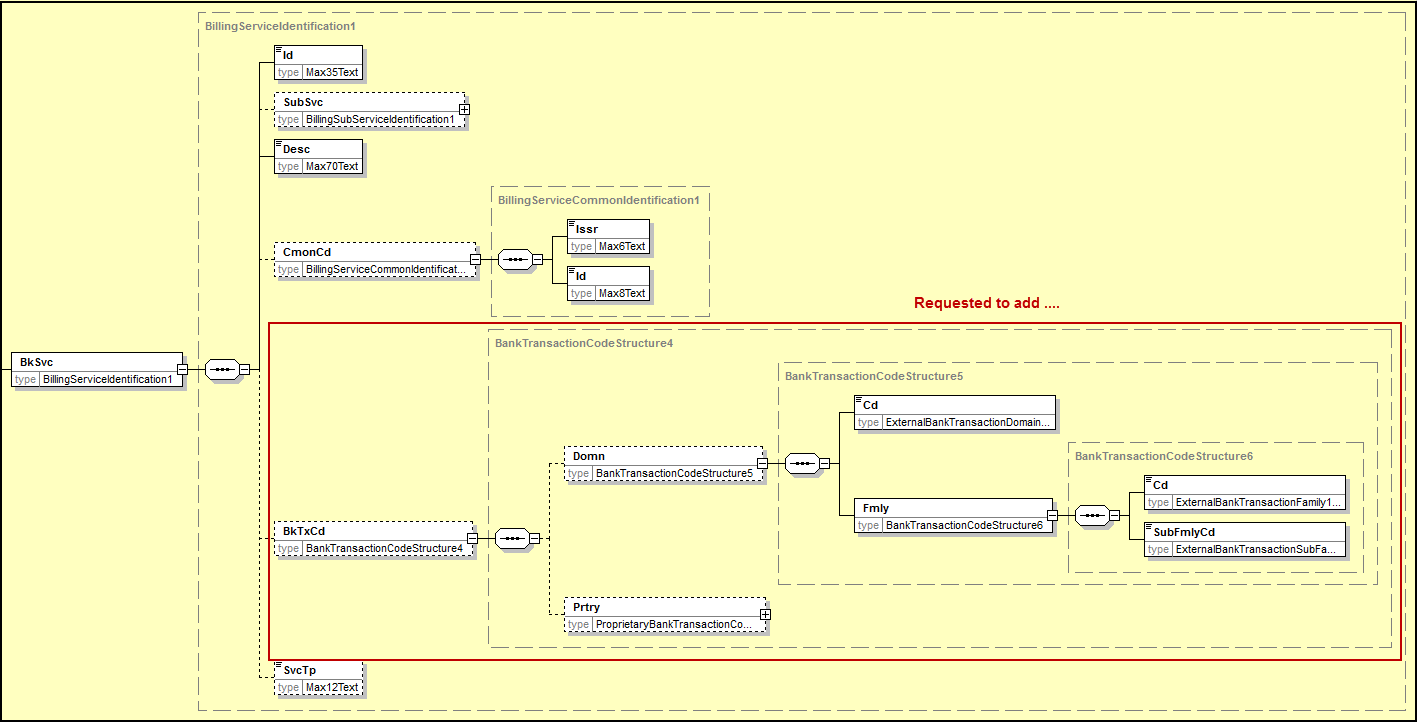 Purpose of the change:In terms of uniquely identifying bank services, the Bank Transaction Code (BTC) has featured in the set of existing Bank-to-Customer Cash Management ISO 20022 messages, notably the camt.052 (Bank To Customer Account Report), camt.053 (Bank To Customer Statement) and the camt.054 (Bank To Customer Debit Credit Notification).  Support for the use of the same Bank Transaction Code in the camt.086 (Bank Services Billing) message is foreseen as important to ensure alignment across these message types and can be considered in addition to, or as an alternative to, the notion of the Common Code <CmonCd> found in the camt.086. Urgency of the request:To be handled in accordance with the normal yearly maintenance cycle.Business examples:Existing account reports have the Bank Transaction Code defined as a mandatory element and provide examples of its of usage.SEG recommendation:Comments:Reason for rejection:#Message IDMessage Name1camt.086.001.01BankServicesBillingStatementV01ConsiderConsiderXTiming- Next yearly cycle: 2015/2016(the change will be considered for implementation in the yearly maintenance cycle which starts in 2015 and completes with the publication of new message versions in the spring of 2016)- Next yearly cycle: 2015/2016(the change will be considered for implementation in the yearly maintenance cycle which starts in 2015 and completes with the publication of new message versions in the spring of 2016)X- At the occasion of the next maintenance of the messages(the change will be considered for implementation, but does not justify maintenance of the messages in its own right – will be pending until more critical change requests are received for the messages)- At the occasion of the next maintenance of the messages(the change will be considered for implementation, but does not justify maintenance of the messages in its own right – will be pending until more critical change requests are received for the messages)- Urgent unscheduled(the change justifies an urgent implementation outside of the normal yearly cycle)- Urgent unscheduled(the change justifies an urgent implementation outside of the normal yearly cycle)- Other timing:- Other timing:- Other timing:Reject